NÁRODNÁ RADA SLOVENSKEJ REPUBLIKY	VIII. volebné obdobieČíslo: CRD-961/2022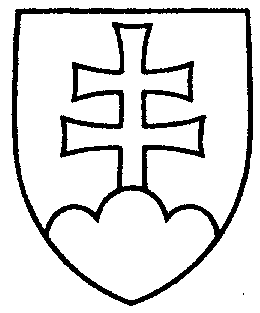 1464UZNESENIENÁRODNEJ RADY SLOVENSKEJ REPUBLIKYz 11. mája 2022k návrhu poslancov Národnej rady Slovenskej republiky Miroslava Suju a Ondreja Ďuricu na vydanie ústavného zákona, ktorým sa mení a dopĺňa Ústava Slovenskej republiky
č. 460/1992 Zb. v znení neskorších predpisov (tlač 991) – prvé čítanie	Národná rada Slovenskej republiky	po prerokovaní uvedeného návrhu ústavného zákona v prvom čítanír o z h o d l a,  ž e	podľa § 73 ods. 4 zákona Národnej rady Slovenskej republiky č. 350/1996 Z. z. o rokovacom poriadku Národnej rady Slovenskej republiky v znení neskorších predpisov	nebude pokračovať v rokovaní o tomto návrhu ústavného zákona.    Boris  K o l l á r   v. r.    predsedaNárodnej rady Slovenskej republikyOverovatelia:Petra  H a j š e l o v á   v. r. Peter  Š u c a   v. r.